АДМИНИСТРАЦИЯ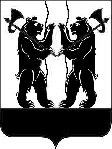 ЯРОСЛАВСКОГО МУНИЦИПАЛЬНОГО РАЙОНАПОСТАНОВЛЕНИЕ24.10.2017                                                                                                                           № 3705О проведении конкурсного отборасоциально ориентированныхнекоммерческих организаций В целях реализации муниципальной целевой программы «Поддержка социально ориентированных некоммерческих организаций в Ярославском муниципальном районе» на 2015-2017 годы, в соответствии                                     с постановлением Администрации ЯМР от 18.10.2017 № 3634                                 «Об утверждении порядка предоставления на конкурсной основе субсидий из бюджета Ярославского муниципального района социально-ориентированным некоммерческим организациям» Администрация района                                          п о с т а н о в л я е т:1. Управлению делами Администрации Ярославского муниципального района организовать конкурсный отбор социально-ориентированных некоммерческих организаций, осуществляющих свою деятельность на территории Ярославского муниципального района, претендующих на предоставление субсидий на финансовую поддержку                   из бюджета Ярославского муниципального района.2. Признать утратившим силу постановление Администрации ЯМР                  от 25.10.2016 № 1342 «О проведении конкурсного отборасоциально ориентированныхнекоммерческих организаций».3. Опубликовать постановление в газете «Ярославский агрокурьер».4. Контроль за исполнением постановления возложить на заместителя Главы Администрации ЯМР по внутренней политике.5. Постановление вступает в силу с момента подписания.Глава Ярославскогомуниципального района 				                    Н.В. Золотников